KILPAILUKUTSUTervetuloa Varkauden Urheiluratsastajat ry:n järjestämiin kouluratsastuksen 1-tason kilpailuihin sunnuntaina 24.1.16 alk. klo 9, Varkauden Ratsastuskeskukselle. Luokka 1	A-merkin kouluohjelma 2006, avoin VUR:n jäsenilleLuokka 2	Aikuisratsastusmerkin kouluohjelma 2010, avoin VUR:n jäsenilleLuokka 3	Helppo D:3 2013, avoin VUR:n jäsenratsukoille, jotka eivät ole sijoittuneet 2-tason kilpailuissaErityismääräyksiä:Ilmoittautumiset viimeistään ti 19.1. tallin seinällä olevaan listaan tai tekstiviestillä Jutta Ruhanen p.050 525 6643. Peruutukset tehtävä ilmoittautumisajan sisällä samaan puhelinnumeroon.Ratsastajan on oltava Varkauden Urheiluratsastajat ry:n jäsen.Lähtömaksu 11 €/luokka, hevosen vuokra Varkauden Ratsastuskeskuksen hevosista 11 €/rata.Siisti asu, luokissa 1,2 kannukset pakolliset. Luokassa 3 raippa tai kannukset, ei molempia.Palkintoina ruusukkeet sekä voittajalle esinepalkinto.Kilpailuissa sallitaan max 3 starttia/hevonenKilpailuissa noudatetaan SRL:n sääntöjä soveltuvin osin.	Lähtölistat VUR:n nettisivuilla www.vur.fi lauantaina 23.1. klo 12.Kilpailupaikalla on hyvä kanttiini.Pakkasraja kilpailuissa -18°C.Järjestäjä pidättää oikeuden muutoksiin.TERVETULOA KILPAILEMAAN!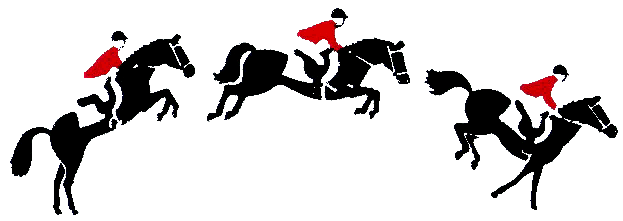 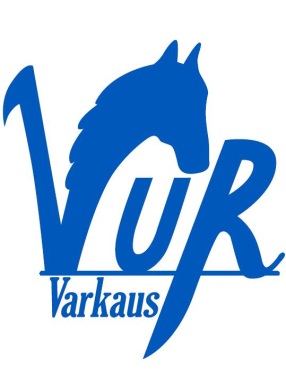 Varkauden Urheiluratsastajat ry		Varkauden Ratsastuskeskus